The Daily News, a Distinctive Voice in New York, Is SoldTronc, the publisher of The Los Angeles Times and The Chicago Tribune, announced on Monday that it had acquired The Daily News, the nearly 100-year-old tabloid that for decades set the city’s agenda with its gossip, sports and city coverage. Tronc purchased The News for just $1, plus the assumption of liabilities.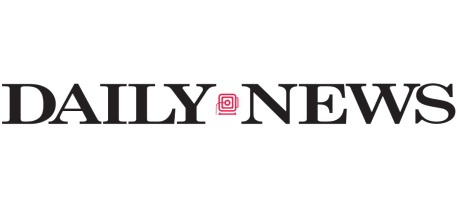 The New York Times 9.4.17https://www.nytimes.com/2017/09/04/business/new-york-daily-news-sale-tronc.html?utm_source=API+Need+to+Know+newsletter&utm_campaign=c3942c31c0-EMAIL_CAMPAIGN_2017_09_05&utm_medium=email&utm_term=0_e3bf78af04-c3942c31c0-31697553